МУНИЦИПАЛЬНОЕ БЮДЖЕТНОЕ    УЧРЕЖДЕНИЕ  ДОПОЛНИТЕЛЬНОГО   ОБРАЗОВАНИЯ    «ДЕТСКАЯ ШКОЛА ИСКУССТВ № 4». Ангарск, 12 «а» мрн, д. 14, а/я 1121, тел./факс  8 (3955) 55-19-61,   ИНН/КПП 3801011810/380101001 аrtschool4@mail.ruСведения о работе комиссий по приёму, индивидуальному отбору детей   , апелляционной комиссии МБУДО ДШИ№4  в 2022 году1.Состав приёмной комиссии:председатель комиссии: Потехина Е.С. – директор ДШИ№ 4;         члены комиссии: Дубровская Ю.В. – заместитель директора по УВР,                                Мартус Т.Л. – заместитель директора по УВР.2.Состав апелляционной  комиссии: председатель комиссии  – Щербакова И.А. преподаватель художественного отделения  члены комиссии: Кузнецов А.О. – преподаватель фортепиано                 Чернецкая Н.И. – преподаватель художественного отделения3.Делопроизводство приёмной комиссии, а также личный приём родителей (законных   представителей) поступающих организует ответственный секретарь – Сиренко Наталья Николаевна, каб. № 25(3 этаж), тел. 8(395)5 551962, часы работы 9.00 – 18.00, обед 13.00 -14.004.Сроки приема документов поступающих с 15 апреля по  26 мая на музыкальном отделении, с 15 апреля по 30 мая на художественном   отделении, с 20 мая по 28 августа на отделении платных дополнительных образовательных услуг.5. Вступительные экзамены по дополнительным предпрофессиональным образовательным программам (далее - ДПОП) за счет бюджетных ассигнований администрации АГО:	26 мая 2022 г. в 18.00 – музыкальное отделение по ДПОП «Фортепиано», «Хоровое пение», «Струнные инструменты», «Народные инструменты», «Духовые и ударные инструменты»;Состав комиссий по индивидуальному отбору детей для	 обучения  по         ДПОП:в области музыкального искусства «Фортепиано»:председатель комиссии: Меер Ирина Владимировна – заведующая отделом  фортепиано;члены комиссии:Юрсакова Виктория Владимировна	– заведующая	секцией  общего 	фортепиано   методического объединения ДШИ №4, преподаватель  высшей квалификационной категории;Попова Светлана Николаевна – преподаватель теоретических дисциплин, Заслуженный работник культуры РФ; Экзамен: 26.05.2022г. в 18.00.  каб.№24в области музыкального искусства «Хоровое пение»:председатель комиссии: Шпакова Татьяна Владиславовна – заведующая отделом  хорового пения, преподаватель высшей квалификационной категории;члены комиссии:Белоусова Татьяна Николаевна – заведующая  отделом теоретических дисциплин, хормейстер высшей квалификационной категории;Буянова Маргарита Ивановна – заведующая и преподаватель фольклорного отдела. Экзамен: 26.05.2022г. в 18.00.  каб.№37в области музыкального искусства «Струнные инструменты»: председатель комиссии: Щетская Инна Николаевна – заведующая отделом струнно-смычковых инструментов, преподаватель  высшей квалификационной категории;члены комиссии:1)  Кудряшева Татьяна Николаевна –	преподаватель отдела струнно-смычковых инструментов, преподаватель   высшей квалификационной категории; 2)  Арсеньева Юлия Александровна - преподаватель отдела струнно-смычковых инструментов; Экзамен: 26.05.2022г. в 18.00.  каб.№19в области музыкального искусства «Народные инструменты»:председатель комиссии – Смирнова Татьяна Юрьевна – заведующая  народным отделом, преподаватель высшей квалификационной категории;члены комиссии:Юрсаков Владимир Анатольевич –	преподаватель по классу баяна  высшей квалификационной категории;Гарифов Сергей Александрович – преподаватель по классу гитары высшей квалификационной категории;Экзамен: 26.05.2022г. в 18.00.  каб.№6в области музыкального искусства «Духовые и ударные инструменты»:председатель комиссии – Омшина Елена Викторовна – концертмейстер высшей квалификационной категории отдела  «Духовые и ударные инструменты»;члены комиссии:Мельникова Лия Владимировна – преподаватель по классу флейты высшей квалификационной категории;Тульчин Александр Юрьевич – преподаватель по классу саксофона и кларнета высшей квалификационной категории;Экзамен: 26.05.2022г. в 18.00.  каб.№7в области изобразительного  искусства «Дизайн»:председатель комиссии – Дашкевич Наталья Валерьевна – преподаватель высшей квалификационной категории художественного отделения;члены комиссии:Хлыбова Юлия Павловна – преподаватель первой квалификационной категории художественного отделения;Макарова  Дарья Николаевна - преподаватель высшей квалификационной категории художественного отделения; Экзамен: 30.05.2022г. в 17.00.  каб.№2,22 Приём документов детей, поступающих в ДШИ №4 в целях обучения по предпрофессиональным программам за счет бюджетных ассигнований администрации АГО, осуществляется по заявлению родителей (законных представителей):Музыкальное отделение  с 15 апреля по 26 мая 2022 г. Художественное отделение с 15 апреля по 30 мая 2022 г.Индивидуальный отбор учащихся состоится по графику:в области  музыкального искусства «Фортепиано», «Струнные инструменты» «Народные инструменты», «Духовые и ударные инструменты», «Хоровое пение» - 26.05.2022;в области изобразительного искусства «Дизайн» - 30.05.2022;  При подаче заявления представляются следующие документы:копия свидетельства о рождении ребенка;медицинская справка о состоянии здоровья ребёнка;фотография 3*4 - 1 шт.паспорт одного из родителей (законных представителей).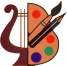 